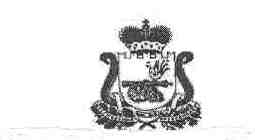 СОВЕТ ДЕПУТАТОВ МИХНОВСКОГО СЕЛЬСКОГО ПОСЕЛЕНИЯСМОЛЕНСКОГО РАЙОНА СМОЛЕНСКОЙ ОБЛАСТИРЕШЕНИЕот «   15 »  ноября 2019 года								№16Статья 1	1.Утвердить основные характеристики местного бюджета муниципального образования  Михновского сельского поселения Смоленского района Смоленской области на 2020 год: 1) общий объем доходов местного бюджета на 2020год в сумме 13 720,5 тыс. рублей, в том числе объем безвозмездных поступлений в сумме 1 454,8 тыс. рублей, из которых объем получаемых межбюджетных трансфертов 1 454,8 тыс. рублей, 2). общий объем расходов местного бюджета на 2020 год в сумме 13 720,5тыс. рублей; 3).Утвердить дефицит местного бюджета на 2020г. в сумме 0,0 тыс. рублей, что составляет 0,0 % от утвержденного общего объема доходов бюджета, без учета утвержденного объема безвозмездных поступлений4) Утвердить общий объем межбюджетных трансфертов, предоставляемых бюджетам бюджетной системы Российской Федерации в 2020 году из 21,3 тыс. рублей.2.Утвердить основные характеристики местного бюджета на плановый период 2021 и 2022 годов:1) общий объем доходов местного бюджета на 2021 год в сумме 13 876,5 тыс. рублей, в том числе объем безвозмездных поступлений в сумме 1 465,1 тыс. рублей, из которых объем получаемых межбюджетных трансфертов 1 465,1 тыс. рублей и на 2022 год в сумме 14 204,0 тыс. рублей, в том числе объем безвозмездных поступлений в сумме 1 479,8 тыс. рублей, из которых объем получаемых межбюджетных трансфертов  1 479,8тыс. рублей 2) общий объем расходов местного бюджета на 2021 год в сумме  13876,5 тыс. рублей, в том числе условно утвержденные расходы (без учета расходов местного бюджета, предусмотренных за счет межбюджетных трансфертов из других бюджетов бюджетной системы Российской Федерации, имеющих целевое назначение) в сумме 342,8 тыс. рублей и 2022год в сумме 14 204,0тыс тыс. рублей, в том числе условно утвержденные расходы (без учета расходов местного бюджета, предусмотренных за счет межбюджетных трансфертов из других бюджетов бюджетной системы Российской Федерации, имеющих целевое назначение) в сумме 701,7 тыс. рублей;3) дефицит местного бюджета на 2021г. в сумме 0,0 тыс. рублей, что составляет 0,0 % от утвержденного общего объема доходов бюджета, без учета утвержденного объема безвозмездных поступлений, на 2022г в сумме 0,0 тыс. рублей, что составляет 0,0 % от утвержденного общего объема доходов бюджета, без учета утвержденного объема безвозмездных поступлений;4) Утвердить общий объем межбюджетных трансфертов, предоставляемых бюджетам бюджетной системы Российской Федерации в 2021году из бюджета Михновского сельского поселения Смоленского района Смоленской области, в сумме 21,9 тыс. рублей, в 2021 году из бюджета Михновского сельского поселения Смоленского района Смоленской области, в сумме 22,7 тыс. рублей.Статья 2Утвердить главных администраторов доходов бюджета Михновского сельского поселения Смоленского района Смоленской области согласно приложению №1 к настоящему решению.Статья 3Утвердить нормативы зачисления доходов в бюджет муниципального образования Михновского сельского поселения Смоленского района Смоленской области на 2020год и плановый период 2021 и 2022 годов согласно приложению №2 к настоящему решению.Статья 4 Утвердить главных администраторов источников финансирования дефицита бюджета муниципального образования Михновского сельского поселения Смоленского района Смоленской области на 2020 год и плановый период 2021 и 2022 годов согласно приложения №3 к настоящему решению.Статья 5Утвердить источники финансирования дефицита бюджета муниципального образования Михновского сельского поселения Смоленского района Смоленской области на 2020 год и плановый период 2021 и 2022годов согласно приложению № 4 к настоящему решению.Статья 6Установить, что доходы бюджета муниципального образования Михновского сельского поселения Смоленского района Смоленской области, поступающие в 2020 году и плановый период 2021 и 2022годов формируются за счет:1. федеральных и местных налогов и сборов - в соответствии с нормативами отчислений, установленными областным законом «Об областном бюджете на 2020 год и плановый период 2021 и 2022 годов»;2. безвозмездных и безвозвратных перечислений.Статья 7 1)Утвердить объём  прогнозируемых доходов местного бюджета, за исключением безвозмездных поступлений на 2020год и плановый период 2021 и 2022 годов согласно приложению №5 к настоящему решению;2) Утвердить объём  прогнозируемых безвозмездных поступлений на 2020 год и плановый период 2021 и 2022 годов согласно приложению №6 к настоящему решению.Статья 8Утвердить распределение бюджетных ассигнований из бюджета муниципального образования Михновского сельского поселения Смоленского района Смоленской области по разделам, подразделам, целевым статьям (муниципальным программам и непрограммным направлениям деятельности), группам (группам и подгруппам) видов расходов классификации расходов бюджетов на 2020 год и плановый период 2021 и 2022 годов согласно приложению № 7 к настоящему решению.Статья 9Утвердить распределение бюджетных ассигнований из бюджета муниципального образования Михновского сельского поселения Смоленского района Смоленской области по целевым статьям (муниципальным программам и непрограммным направлениям деятельности), группам (группам и подгруппам) видов расходов классификации расходов бюджетов на 2020 год и плановый период 2021 и 2022 годов согласно приложению № 8 к настоящему решению.Статья 10Утвердить ведомственную структуру расходов бюджета муниципального образования Михновского сельского поселения Смоленского района Смоленской области по главным распорядителям бюджетных средств, разделам, подразделам, целевым статьям (муниципальным программам и непрограммным направлениям деятельности), группам (группам и подгруппам) видов расходов классификации расходов бюджетов на 2020 год и плановый период 2021 и 2022 годов согласно приложению № 9 к настоящему решению.Статья 11Утвердить общий объем бюджетных ассигнований, направляемых на исполнение публичных нормативных обязательств на 2020 год и плановый период 2021 и 2022 годов:на 2020 год в сумме 70,0 тыс. рублейна 2021 год в сумме 70,0 тыс. рублейна 2022 год в сумме 70,0 тыс. рублейСтатья 12Утвердить в составе расходов бюджета муниципального образования Михновского сельского поселения Смоленского района Смоленской области резервный фонд Администрации муниципального образования Михновского сельского поселения Смоленского района Смоленской области:на 2020 год в размере 135,6 тыс. рублей, что составляет 1 % от общего объема расходов местного бюджета; на 2021 год в размере 137,1 тыс. рублей, что составляет 1 %  от общего объема расходов местного бюджета; на 2022 год в размере 140,3 тыс. рублей, что составляет 1 % от общего объема расходов местного бюджета. Статья 13 	Учесть в бюджете муниципального образования объем средств субвенции на финансирование расходов, связанных с организацией первичного воинского учета на территориях, где отсутствуют военные комиссариаты:на 2020 год в сумме 163,9 тыс. рублейна 2021 год в сумме 164,6 тыс. рублейна 2022 год в сумме 169,3 тыс. рублейСтатья 141. Утвердить объем бюджетных ассигнований бюджета муниципального образования Михновского сельского поселения Смоленского района Смоленской области в части доходов, установленных решением Совета депутатов Михновского сельского поселения Смоленского района Смоленской области от 20.03.2014года  №11 «О муниципальном дорожном фонде Михновского сельского поселения Смоленского района Смоленской области» на 2020 год и плановый период 2021 и 2022годов в сумме:1) на 2020 год 0,0 тыс. рублей;2) на 2021 год 0,0 тыс. рублей;3) на 2022 год 0,0 тыс. рублей;Утвердить объем бюджетных ассигнований муниципального дорожного фонда Михновского сельского поселения Смоленского района Смоленской области:на 2020 год в сумме 0,0 тыс. рублей.на 2021 год в сумме 0,0 тыс. рублей.на 2022 год в сумме 0,0 тыс. рублей.Статья 151. Установить верхний предел муниципального внутреннего долга 
по долговым обязательствам муниципального образования Михновского сельского поселения Смоленского района Смоленской области:1) на 1 января 2021 года по долговым обязательствам муниципального образования Михновского сельского поселения Смоленского района Смоленской области Смоленской области в сумме 0,0 тыс. рублей, в том числе верхний предел долга по муниципальным гарантиям в сумме 0,0 тыс. рублей;2) на 1 января 2022 года по долговым обязательствам муниципального образования Михновского сельского поселения Смоленского района Смоленской области Смоленской области в сумме 0,0 тыс. рублей, в том числе верхний предел долга по муниципальным гарантиям в сумме 0,0 тыс. рублей;3) на 1 января 2023 года по долговым обязательствам муниципального образования Михновского сельского поселения Смоленского района Смоленской области Смоленской области в сумме 0,0 тыс. рублей, в том числе верхний предел долга по муниципальным гарантиям в сумме 0,0 тыс. рублей;2. Утвердить предельный объем расходов местного бюджета на обслуживание муниципального долга:1) на 2020 год в сумме 0,0 тыс. рублей, что составляет 0,0 % от объема расходов местного бюджета, за исключением объема расходов, которые осуществляются за счет субвенций, предоставляемых из бюджетов бюджетной системы Российской Федерации.2) на 2021 год в сумме 0,0 тыс. рублей, что составляет 0,0 % от объема расходов местного бюджета, за исключением объема расходов, которые осуществляются за счет субвенций, предоставляемых из бюджетов бюджетной системы Российской Федерации.3) на 2022 год в сумме 0,0 тыс. рублей, что составляет 0,0 % от объема расходов местного бюджета, за исключением объема расходов, которые осуществляются за счет субвенций, предоставляемых из бюджетов бюджетной системы Российской Федерации.3. Утвердить предельный объем внутреннего муниципального долга на 2020 год и плановый период 2021 и 2022 годов по долговым обязательствам муниципального образования Михновского сельского поселения Смоленского района Смоленской области в сумме:1) в 2020 году в сумме 6 132,9 тыс. руб.2) в 2021 году в сумме 6205,7 тыс. руб.3) в 2022 году в сумме 6362,1 тыс. руб.Статья 16Утвердить Программу муниципальных внутренних заимствований муниципального образования Михновского сельского поселения Смоленского района Смоленской области на 2020 год и плановый период 2021 и 2022 годов согласно приложению № 10 к настоящему решению.Статья 171.Утвердить Программу муниципальных гарантий муниципального образования Михновского сельского поселения Смоленского района Смоленской области:1) на 2020год согласно приложению № 11 к настоящему решению;2) на плановый период 2021 и 2022 годов согласно приложению №12 к настоящему решению.2.Утвердить в составе Программы муниципальных гарантий Михновского сельского поселения Смоленского района Смоленской области:1) на 2020 год общий объем бюджетных ассигнований, предусмотренных на исполнение муниципальных гарантий муниципального образования Михновского сельское поселение Смоленского района Смоленской области по возможным гарантийным случаям в 2020году, в сумме 0,0 тыс. рублей;2) на плановый период 2021и 2022 годов общий объем бюджетных ассигнований, предусмотренных на исполнение муниципальных гарантий муниципального образования Михновского сельское поселение Смоленского района Смоленской области по возможным гарантийным случаям в 2021году в сумме 0,0 тыс. рублей, в 2022году в сумме 0,0 тыс. рублей.Статья 18Утвердить объем субсидий государственным, муниципальным учреждениям, предоставляемых из бюджета муниципального образования Михновского сельского поселения Смоленского района Смоленской области согласно приложению № 13 к настоящему решению в сумме:в 2020 году – 3,300 тыс. рублейв 2021 году – 3,300  тыс. рублейв 2022 году – 3,300 тыс. рублейУтвердить объем иных субсидий юридическим лицам (кроме некоммерческих организаций), индивидуальным предпринимателям, физическим лицам - производителям товаров, работ, услуг,  предоставляемых из бюджета муниципального образования Михновского  сельского поселения Смоленского района Смоленской области в сумме:в 2020 году - 0,0 тыс. рублейв 2021году - 0,0 тыс. рублейв 2022 году - 0,0 тыс. рублейУтвердить объем иных субсидий некоммерческим организациям (за исключением государственных, муниципальных учреждений), предоставляемых из бюджета муниципального образования Михновского сельского поселения Смоленского района Смоленской области в сумме:в 2020году - 0,0 тыс. рублейв 2021году - 0,0 тыс. рублейв 2022 году - 0,0 тыс. рублейСтатья 19Установить, что в ходе исполнения настоящего решения Администрация Михновского сельского поселения Смоленского района Смоленской области на основании мотивированного представления распорядителя средств бюджета муниципального образования (прямого получателя) вправе вносить изменения с последующим утверждением Советом депутатов муниципального образования Михновского сельского поселения Смоленского района Смоленской области в ведомственную и функциональную структуры расходов местного бюджета в следующих случаях:1.ведомственную и функциональную структуры расходов бюджета муниципального образования - в случае реорганизации, ликвидации органов местного самоуправления муниципального образования Михновского сельского поселения Смоленского района Смоленской области, бюджетных учреждений в течение финансового года;2 .ведомственную и функциональную структуры расходов бюджета муниципального образования - на суммы остатков средств бюджета муниципального образования на 1 января 2020 года и плановый период 2021 и 2022 годов;3. ведомственную и функциональную структуры расходов бюджета муниципального образования - на суммы средств, предоставляемых за счет средств резервного фонда Администрации муниципального образования Михновского сельского поселения Смоленского района Смоленской области;4. ведомственную и функциональную структуры расходов бюджета муниципального образования - на сумму средств, полученных из областного бюджета и бюджета муниципального образования «Смоленский район» Смоленской области на финансирование целевых расходов и не утвержденных в настоящем решении;5. ведомственную и функциональную структуры расходов бюджета муниципального образования - в случае внесения изменений в бюджетное законодательство Российской Федерации в части, касающейся бюджетной классификации, в том числе уточнения кодов бюджетной классификации расходов бюджетов Российской Федерации, изменения порядка распределения расходов бюджетов субъектов Российской Федерации по соответствующим группированным кодам бюджетной классификации Российской Федерации;6 .ведомственную и функциональную структуры расходов бюджета муниципального образования - на суммы средств, направляемых главными распорядителями средств бюджета муниципального образования на оплату исполнительных документов (исполнительный лист, судебный приказ) в соответствии с Бюджетным кодексом Российской Федерации;7. ведомственную и функциональную структуры расходов бюджета муниципального образования - в случае перераспределения полномочий по финансированию отдельных бюджетных учреждений, мероприятий или расходов между главными распорядителями средств бюджета муниципального образования;8. ведомственную и функциональную структуры расходов бюджета муниципального образования – в случае образования в ходе исполнения бюджета муниципального образования на 2020 год и плановый период 2021 и 2022 годов; экономии по отдельным разделам, подразделам, целевым статьям, видам расходов функциональной классификации расходов бюджетов Российской Федерации.9 .Путем уменьшения ассигнований на сумму, израсходованную получателями бюджетных средств незаконно (в том числе использования средств бюджета муниципального образования не по целевому назначению), - по результатам проверок контролирующих органов.Статья 20 	Установить, что исполнение местного бюджета по казначейской системе осуществляется финансовым управлением Администрации муниципального образования «Смоленский район» Смоленской области с использованием лицевых счетов бюджетных средств, открытых в органе, осуществляющем кассовое обслуживание исполнения местного бюджета и в соответствии с законодательством Российской Федерации и Смоленской области, а также нормативно-правовыми актами муниципального образования «Смоленский район» Смоленской области.Установить, что кассовое обслуживание исполнения местного бюджета осуществляется финансовым управлением Администрации муниципального образования «Смоленский район» Смоленской области на основании соглашения на возмездной основе.Финансовое управление Администрации муниципального образования «Смоленский район» Смоленской области, осуществляющее кассовое обслуживание исполнения местного бюджета, имеет право приостанавливать оплату расходов муниципальных учреждений и органов местного самоуправления, нарушающих установленный Администрацией сельского поселения порядок учета обязательств, подлежащих исполнению за счет средств местного бюджета.Статья 21Установить в соответствии с пунктом 3 217 Бюджетного кодекса Российской Федерации следующие основания для внесения Финансовым управлением Администрации муниципального образования «Смоленский район» Смоленской области в 2020 году и плановый период 2021 и 2022 годов; изменений, с последующим утверждением Советом депутатов Михновского сельского поселения, в показатели сводной бюджетной росписи местного бюджета, связанные с особенностями исполнения местного бюджета и (или) перераспределения бюджетных ассигнований между главными распорядителями средств местного бюджета: 1) использование остатков межбюджетных трансфертов, образовавшихся по состоянию на 1 января 2020 года и плановый период 2021 и 2022 годов; на едином счете местного бюджета в результате неполного использования бюджетных ассигнований в соответствии с целями их выделения из областного бюджета, в качестве дополнительных бюджетных ассигнований и те же цели;2) безвозмездные поступления от физических и юридических лиц, в том числе добровольные пожертвования, не предусмотренные настоящим решением;3) поступление из бюджетов бюджетной системы Российской Федерации межбюджетных трансфертов, не утвержденных в настоящем решении;4) внесение изменений в целевую программу в части перераспределения бюджетных ассигнований по подпрограммам и мероприятиям в пределах общего объема бюджетных ассигнований, предусмотренных в 2020 году и плановый период 2021 и 2022 годов;5) финансирование мероприятий, связанных с исполнением наказов избирателей депутатам Смоленской областной Думы, в соответствии со сводным перечнем наказов избирателей депутатам Смоленской областной Думы, утвержденных для исполнения в 2020 году и плановый период 2021 и 2022 годов;Статья 22В течение финансового года Совет депутатов и Администрация Михновского сельского поселения не вправе принимать решения, приводящие к увеличению расходов либо снижению (выпадению) доходов местного бюджета, без внесения изменений, предусматривающих компенсацию увеличения расходов либо снижения (выпадения) доходов, в настоящее решение.В случае если реализация правового акта частично (не в полной мере) обеспечена источниками финансирования в местном бюджете, такой правовой акт реализуется и применяется в пределах средств, предусмотренных на эти цели в местном бюджете на 2020 год и плановый период 2021 и 2022 годов; Статья 23В течение финансового года Совет депутатов и Администрация Михновского сельского поселения не вправе принимать решения, приводящие к увеличению расходов либо снижению (выпадению) доходов местного бюджета, без внесения изменений, предусматривающих компенсацию увеличения расходов либо снижения (выпадения) доходов, в настоящее решение.В случае если реализация правового акта частично (не в полной мере) обеспечена источниками финансирования в местном бюджете, такой правовой акт реализуется и применяется в пределах средств, предусмотренных на эти цели в местном бюджете на 2020 год и плановый период 2021и 2022 годов.Статья 24Настоящее решение опубликовать в газете «Сельская правда».Статья 25Данное решение вступает в силу с момента официального опубликования.Глава муниципального образованияМихновского сельского поселенияСмоленского района Смоленской области				Берлинов А.И.Приложение 1к решению Совета Депутатов Михновского сельского поселения Смоленского района Смоленской области от15.11.2019г.№16 «О проекте  бюджета  муниципального образования Михновского сельского поселения Смоленского района Смоленской области на 2020 год и плановый период 2021 и 2022 годов»Главные администраторы доходов бюджета Михновского сельского поселения Смоленского района Смоленской областиПриложение 2к решению Совета Депутатов Михновского сельского поселения Смоленского района Смоленской области от15.11.2019г.№16 «О проекте  бюджета  муниципального образования Михновского сельского поселения Смоленского района Смоленской области на 2020 год и плановый период 2021 и 2022 годов»Нормативы зачисления доходов в бюджет муниципального образования Михновского сельского поселения Смоленского района Смоленской областина 2020год и плановый период 2021 и 2022 годов (процентов) Приложение 3к решению Совета Депутатов Михновского сельского поселения Смоленского района Смоленской области от15.11.2019г.№16 «О проекте  бюджета  муниципального образования Михновского сельского поселения Смоленского района Смоленской области на 2020 год и плановый период 2021 и 2022 годов»Главные администраторы источников финансирования дефицита бюджета муниципального образования Михновского сельского поселения Смоленского района Смоленской области Приложение 4к решению Совета Депутатов Михновского сельского поселения Смоленского района Смоленской области от15.11.2019г.№16 «О проекте  бюджета  муниципального образования Михновского сельского поселения Смоленского района Смоленской области на 2020 год и плановый период 2021 и 2022 годов»Источники финансирования дефицита бюджета муниципального образования Михновского сельского поселения Смоленского района Смоленской области на 2020 год и плановый период 2021и 2022 годов тыс. рублейПриложение 5к решению Совета Депутатов Михновского сельского поселения Смоленского района Смоленской области от15.11.2019г.№16 «О проекте  бюджета  муниципального образования Михновского сельского поселения Смоленского района Смоленской области на 2020 год и плановый период 2021 и 2022 годов»Прогнозируемые доходы бюджета муниципального образования Михновского сельского поселенияСмоленского района Смоленской области за исключением безвозмездных поступлений на 2020 год и плановый период 2021 и 2022 годовтыс. рублейПриложение 6к решению Совета Депутатов Михновского сельского поселения Смоленского района Смоленской области от15.11.2019г.№16 «О проекте  бюджета  муниципального образования Михновского сельского поселения Смоленского района Смоленской области на 2020 год и плановый период 2021 и 2022 годов» Прогнозируемые безвозмездные поступления в бюджет муниципального образования Михновского сельского поселения Смоленского района Смоленской области на 2020 и плановый период 2021 и 2022 годов тыс. рублейПриложение 7к решению Совета Депутатов Михновского сельского поселения Смоленского района Смоленской области от15.11.2019г.№16 «О проекте  бюджета  муниципального образования Михновского сельского поселения Смоленского района Смоленской области на 2020 год и плановый период 2021 и 2022 годов»Распределение бюджетных ассигнованиях бюджета муниципального образования Михновского сельского поселения Смоленского района Смоленской области по разделам, подразделам, целевым статьям (муниципальным программам и непрограммным направлениям деятельности), группам (группам и подгруппам) видов расходов классификации расходов бюджетов на 2020 год и плановый период 2021 и 2022 годовтыс. рублейПриложение 8к решению Совета Депутатов Михновского сельского поселения Смоленского района Смоленской области от15.11.2019г.№16 «О проекте  бюджета  муниципального образования Михновского сельского поселения Смоленского района Смоленской области на 2020 год и плановый период 2021 и 2022 годов»Распределение бюджетных ассигнований бюджета муниципального образования Михновского сельского поселения Смоленского района Смоленской области по целевым статьям (муниципальным  программам  и непрограммным направлениям деятельности), группам (группам и подгруппам) видов расходов классификации расходов бюджетов на 2020год и плановый период 2021 и 2022 годов                                                                                                                             тыс. рублейПриложение 9к решению Совета Депутатов Михновского сельского поселения Смоленского района Смоленской области от15.11.2019г.№16 «О проекте  бюджета  муниципального образования Михновского сельского поселения Смоленского района Смоленской области на 2020 год и плановый период 2021 и 2022 годов»Ведомственная структура расходов бюджета муниципального образования Михновского сельского поселения Смоленского района Смоленской области по главным распорядителям бюджетных средств, разделам, подразделам, целевым статьям (муниципальным программам и непрограммным направлениям деятельности), группам (группам и подгруппам) видов расходов классификации расходов бюджетов на 2020год и плановый период 2021-2022годов                                                 тыс.рублейПриложение 10к решению Совета Депутатов Михновского сельского поселения Смоленского района Смоленской области от15.11.2019г.№16 «О проекте  бюджета  муниципального образования Михновского сельского поселения Смоленского района Смоленской области на 2020 год и плановый период 2021 и 2022 годов»Программа муниципальных внутренних заимствований муниципального образования Михновского сельского поселения Смоленского района Смоленской области на 2020 год и плановый период 2021 и 2022 годовтыс. рублейПриложение 11к решению Совета Депутатов Михновского сельского поселения Смоленского района Смоленской области от15.11.2019г.№16 «О проекте  бюджета  муниципального образования Михновского сельского поселения Смоленского района Смоленской области на 2020 год и плановый период 2021 и 2022 годов»Программа муниципальных гарантий муниципального образования Михновского сельского поселения Смоленского района Смоленской области на 2020годПеречень подлежащих предоставлению муниципальных гарантий муниципального образования Михновского сельского поселения Смоленского района Смоленской области в 2020 году2. Общий объем бюджетных ассигнований, предусмотренных на исполнение муниципальных гарантий муниципального образования Михновского сельского поселения Смоленского района Смоленской области по возможным гарантийным случаям в 2020 году, - 0,0 тыс. рублей, из них:1) за счет источников финансирования дефицита бюджета муниципального образования Михновского сельского поселения Смоленского района Смоленской области – 0,0 тыс. рублей;2) за счет расходов бюджета муниципального образования Михновского сельского поселения Смоленского района Смоленской области – 0,0 тыс. рублей.Приложение 12к решению Совета Депутатов Михновского сельского поселения Смоленского района Смоленской области от15.11.2019г.№16 «О проекте  бюджета  муниципального образования Михновского сельского поселения Смоленского района Смоленской области на 2020 год и плановый период 2021 и 2022 годов»Программа муниципальных гарантий муниципального образования Михновского сельского поселения Смоленского района Смоленской области на плановый период 2021и 2022 годовПеречень подлежащих предоставлению муниципальных гарантий муниципального образования Михновского сельского поселения Смоленского района Смоленской области в 2021и 2022 годах2. Общий объем бюджетных ассигнований, предусмотренных на исполнение муниципальных гарантий муниципального образования Михновского сельского поселения Смоленского района Смоленской области по возможным гарантийным случаям в 2021 году, - 0,0 тыс. рублей, из них:1) за счет источников финансирования дефицита бюджета муниципального образования Михновского сельского поселения Смоленского района Смоленской области – 0,0 тыс. рублей;2) за счет расходов бюджета муниципального образования Михновского сельского поселения Смоленского района Смоленской области – 0,0 тыс. рублей.Общий объем бюджетных ассигнований, предусмотренных на исполнение муниципальных гарантий муниципального образования Михновского сельского поселения Смоленского района Смоленской области по возможным гарантийным случаям в 2022 году, - 0,0 тыс. рублей, из них:1) за счет источников финансирования дефицита бюджета муниципального образования Михновского сельского поселения Смоленского района Смоленской области – 0,0 тыс. рублей;2) за счет расходов бюджета муниципального образования Михновского сельского поселения Смоленского района Смоленской области – 0,0 тыс. рублей.Приложение 13к решению Совета Депутатов Михновского сельского поселения Смоленского района Смоленской области от15.11.2019г.№16 «О проекте  бюджета  муниципального образования Михновского сельского поселения Смоленского района Смоленской области на 2020 год и плановый период 2021 и 2022 годов»Объем субсидий государственным, муниципальным учреждениям, предоставляемых из бюджета муниципального образования  Михновского сельского поселения Смоленского района Смоленской области 2020 года и плановый период 2021 и 2022 годовтыс. руб. О проекте бюджета муниципального образования Михновского сельского поселения Смоленского района Смоленской области  на 2020 год и плановый период 2021 и 2022 годов. Код бюджетной классификации Российской ФедерацииКод бюджетной классификации Российской ФедерацииНаименование администратора, источника доходов бюджета поселенияадминистратораисточника доходов бюджета поселенияНаименование администратора, источника доходов бюджета поселения123932Администрация Михновского сельского поселенияСмоленского района Смоленской областиИНН/КПП 67140266252/671401001Администрация Михновского сельского поселенияСмоленского района Смоленской областиИНН/КПП 67140266252/671401001932111 05025 10 0000 120Доходы, получаемые в виде арендной платы, а также средства от продажи права на заключение договоров аренды за земли, находящиеся в собственности сельских поселений (за исключением имущества муниципальных бюджетных и автономных учреждений)932111 05035 10 0000 120Доходы от сдачи в аренду имущества, находящегося в оперативном управлении органов управления поселений и созданных ими учреждений (за исключением имущества муниципальных бюджетных и автономных учреждений)932111 05035 10 0038 120Доходы от сдачи в аренду имущества, находящегося в оперативном управлении органов управления поселений и созданных ими учреждений (за исключением имущества муниципальных бюджетных и автономных учреждений)932111 05035 10 0039 120Доходы от предоставления муниципального жилого фонда по договорам найма932113 02995 10 0000 130Прочие доходы от компенсации затрат бюджетов сельских поселений932114 06025 10 0000 430Доходы от продажи земельных участков, находящихся в собственности сельских поселений (за исключением земельных участков муниципальных бюджетных и автономных учреждений)932117 01050 10 0000 180Невыясненные поступления, зачисляемые в бюджеты сельских поселений932117 05050 10 0000 180Прочие неналоговые доходы бюджетов сельских поселений932202 29999 10 0000 150Прочие субсидии бюджетам сельских поселений932202 29999 10 0026 150Субсидии бюджетам сельских сельских поселений на развитие кадрового потенциала органов местного самоуправления932202 29999 10 0031 150Прочие субсидии бюджетам сельских поселений "Субсидии на строительство и реконструкцию сетей водоснабжения"932202 29999 10 0032 150Прочие субсидии бюджетам сельских поселений "Субсидии на строительство и реконструкцию сетей газоснабжения"932202 29999 10 0052 150Субсидии бюджетам сельских поселений на капитальный ремонт и ремонт автомобильных дорог общего пользования местного значения932202 29999 10 0077 150Субсидии бюджетам сельских поселений на обеспечение мер по повышению зарплаты работникам муниципальных учреждений в целях реализации указов Президента РФ932202 49999 10 0000 150Прочие межбюджетные трансферты, передаваемые бюджетам сельских поселений932202 35118 10 0000 150Субвенции бюджетам сельских поселений на осуществление первичного воинского учета на территориях, где отсутствуют военные комиссариаты932207 05000 10 0000 150Прочие безвозмездные поступления в бюджеты сельских поселений932207 05010 10 0000 150Безвозмездные поступления от физических и юридических лиц на финансовое обеспечение дорожной деятельности, в том числе добровольных пожертвований, в отношении автомобильных дорог общего пользования местного значения сельских поселений932207 05020 10 0000 150Поступления от денежных пожертвований, предоставляемых физическими лицами получателям средств бюджетов сельских поселений932207 05030 10 0000 150Прочие безвозмездные поступления в бюджеты сельских поселений932218 60010 10 0000 150Доходы бюджетов сельских поселений от возврата остатков субсидий, субвенций и иных межбюджетных трансфертов, имеющих целевое назначение, прошлых лет из бюджетов муниципальных районов932219 00000 10 0000 150Возврат остатков субсидий, субвенций и иных межбюджетных трансфертов, имеющих целевое назначение, прошлых лет из бюджетов сельских поселений932219 60010 10 0000 150Возврат остатков субсидий, субвенций и иных межбюджетных трансфертов, имеющих целевое назначение, прошлых лет из бюджетов сельских поселенийКодНаименование доходаБюджеты муниципальных образований сельских поселений1 09 04053 10 0000 110Земельный налог (по обязательствам, возникшим до 1 января 2006г.), мобилизуемый на территориях поселений1001 11 01050 10 0000 120Доходы в виде прибыли, приходящейся на доли в уставных (складочных) капиталах хозяйственных товариществ и обществ, или дивидендов по акциям, принадлежащим сельским поселениям1001 11 05025 10 0000 120Доходы, получаемые в виде арендной платы, а также средства от продажи права на заключение договоров аренды за земли, находящиеся в собственности сельских поселений (за исключением земельных участков муниципальных бюджетных и автономных учреждений)1001 11 05035 10 0000 120Доходы от сдачи в аренду имущества, находящегося в оперативном управлении органов управления поселений и созданных ими учреждений1001 13 02995 10 0000 130Прочие доходы от компенсации затрат бюджетов сельских поселений1001 14 06025 10 0000 430Доходы от продажи земельных участков, находящихся в собственности сельских поселений (за исключением земельных участков муниципальных бюджетных и автономных учреждений)1001 17 01050 10 0000 180Невыясненные поступления, зачисляемые в бюджеты сельских поселений1001 17 02020 10 0000 180Возмещение потерь сельскохозяйственного производства, связанных с изъятием сельскохозяйственных угодий, расположенных на территориях сельских поселений (по обязательствам, возникшим до 01 января 2008 года)1001 17 05050 10 0000 180Прочие неналоговые доходы бюджетов сельских поселений100Код бюджетной классификации Российской ФедерацииКод бюджетной классификации Российской ФедерацииНаименование администратора, источника доходов бюджета поселенияадминистратораисточника доходов бюджета поселенияНаименование администратора, источника доходов бюджета поселения123932Администрация Михновского сельского поселения Смоленского района Смоленской областиИНН/КПП 67140266252/671401001Администрация Михновского сельского поселения Смоленского района Смоленской областиИНН/КПП 67140266252/67140100193201 05 02 01 10 0000 510Увеличение прочих остатков  денежных средств бюджетов сельских поселений93201 05 02 01 10 0000 610Уменьшение прочих остатков  денежных средств бюджетов сельских поселенийКод источника финансирования по КИВФ, КИВнФНаименование показателяУтверждено на 2020 годУтверждено на 2021 годУтверждено на 2022год000 90 00 00 00 00 0000 000Источники финансирования дефицита бюджета – всего:0,00,00,0000 01 00 00 00 00 0000 000Источники внутреннего финансирования дефицитов бюджетов0,00,00,0000 01 05 00 00 00 0000 000Изменение остатков средств на счетах по учету средств бюджетов0,00,00,0000 01 05 00 00 00 0000 500Увеличение прочих остатков средств бюджетов-13720,0-13 876,5-14 204,0000 01 05 02 00 00 0000 500Увеличение прочих остатков денежных средств бюджетов-13720,0-13 876,5-14 204,0000 01 05 02 01 00 0000 500Увеличение прочих остатков денежных средств бюджетов-13720,0-13 876,5-14 204,0000 01 05 02 01 10 0000 510Увеличение прочих остатков денежных средств бюджетов сельских поселений-13720,0-13 876,5-14 204,0000 01 05 00 00 00 0000 600Уменьшение остатков средств бюджетов 13 720,513 876,514 204,0000 01 05 02 00 00 0000 600Уменьшение прочих остатков средств бюджетов13 720,513 876,514 204,0000 01 05 02 01 00 0000 610Уменьшение прочих остатков денежных средств бюджетов13 720,513 876,514 204,0000 01 05 02 01 10 0000 610Уменьшение прочих остатков денежных средств бюджетов сельских поселений13 720,513 876,514 204,0НаименованиеКод доходаКод доходаКод доходаСумма на 2020 годСумма на 2021 годСумма на 2022 годНАЛОГОВЫЕ И НЕНАЛОГОВЫЕ ДОХОДЫ1000000000000000012 265,712 411,412 724,2НАЛОГИ НА ПРИБЫЛЬ, ДОХОДЫ101000000000000002 200,72 288,72 378,0Налог на доходы физических лиц101020000100001102 200,72 288,72 378,0НАЛОГИ НА ИМУЩЕСТВО106000000000000006 852,86 935,37 034,1Налог на имущество физических лиц106010001000001101 332,81 466,11 612,7Земельный налог106060001000001105 520,05 469,25 421,4ДОХОДЫ ОТ ИСПОЛЬЗОВАНИЯ ИМУЩЕСТВА, НАХОДЯЩЕГОСЯ В ГОСУДАРСТВЕННОЙ И МУНИЦИПАЛЬНОЙ СОБСТВЕННОСТИ111000000000000001 212,21 107,41 148,9Доходы, получаемые в виде арендной либо иной платы за передачу в возмездное пользование государственного и муниципального имущества (за исключением имущества бюджетных и автономных учреждений, а также имущества государственных и муниципальных унитарных предприятий, в том числе казенных)111050001000001201 212,21 107,41 148,9ДОХОДЫ ОТ ПРОДАЖИ МАТЕРИАЛЬНЫХ И НЕМАТЕРИАЛЬНЫХ АКТИВОВ114000000000000002 000,02 080,02 163,2Доходы от продажи земельных участков, находящихся в государственной и муниципальной собственности114060001000004302 000,02 080,02 163,2НаименованиеКод доходаКод доходаКод доходаСумма на 2020 годСумма на 2021 годСумма на 2022 годБЕЗВОЗМЕЗДНЫЕ ПОСТУПЛЕНИЯ200000000000000001 454,81 465,11 479,8БЕЗВОЗМЕЗДНЫЕ ПОСТУПЛЕНИЯ ОТ ДРУГИХ БЮДЖЕТОВ БЮДЖЕТНОЙ СИСТЕМЫ РОССИЙСКОЙ ФЕДЕРАЦИИ202000000000000001 454,81 465,11 479,8Дотации бюджетам муниципальных районов на выравнивание бюджетной обеспеченности202150001000001501 290,91 300,51 310,5Субвенции бюджетам сельских поселений на осуществление первичного воинского учета на территориях, где отсутствуют военные комиссариаты20235000100000150163,9164,6169,3Документ, учреждениеРазд.Ц.ст.Расх.Сумма на 2020 годСумма на 2021 годСумма на 2022 годУсловно утвержденные расхлды0900,0342,8701,7ОБЩЕГОСУДАРСТВЕННЫЕ ВОПРОСЫ010000000000000004 008,43 807,83 902,4Функционирование высшего должностного лица субъекта Российской Федерации и муниципального образования01020000000000000590,2609,4633,8Непрограммные мероприятия муниципального образования01029900000000000590,2609,4633,8Непрограммные мероприятия на обеспечение деятельности контрольно - ревизионной комиссии, Администрации муниципального образования "Смоленский район" Смоленской области, Смоленской районной Думы, депутатов, Финансового управления Администрации муниципального образования "Смоленский район" Смоленской области, муниципальных образований сельских поселений.010299Я0000000000590,2609,4633,8Расходы на обеспечение деятельности Главы муниципального образования010299Я0200140000590,2609,4633,8Расходы на выплаты персоналу в целях обеспечения выполнения функций государственными (муниципальными) органами, казенными учреждениями, органами управления государственными внебюджетными фондами010299Я0200140100590,2609,4633,8Расходы на выплаты персоналу государственных (муниципальных) органов010299Я0200140120590,2609,4633,8Функционирование Правительства Российской Федерации, высших исполнительных органов государственной власти субъектов Российской Федерации, местных администраций010400000000000002 926,42 954,43 020,6Непрограммные мероприятия муниципального образования010499000000000002 926,42 954,43 020,6Непрограммные мероприятия на обеспечение деятельности контрольно - ревизионной комиссии, Администрации муниципального образования "Смоленский район" Смоленской области, Смоленской районной Думы, депутатов, Финансового управления Администрации муниципального образования "Смоленский район" Смоленской области, муниципальных образований сельских поселений.010499Я00000000002 926,42 954,43 020,6Расходы на обеспечение функций органов местного самоуправления в муниципальном образовании010499Я05001400002 926,42 954,43 020,6Расходы на выплаты персоналу в целях обеспечения выполнения функций государственными (муниципальными) органами, казенными учреждениями, органами управления государственными внебюджетными фондами010499Я05001401001 595,01 654,41 720,6Расходы на выплаты персоналу государственных (муниципальных) органов010499Я05001401201 595,01 654,41 720,6Закупка товаров, работ и услуг для обеспечения государственных (муниципальных) нужд010499Я05001402001 331,41 300,01 300,0Иные закупки товаров, работ и услуг для обеспечения государственных (муниципальных) нужд010499Я05001402401 331,41 300,01 300,0Обеспечение деятельности финансовых, налоговых и таможенных органов и органов финансового (финансово-бюджетного) надзора0106000000000000021,321,922,7Непрограммные мероприятия муниципального образования0106990000000000021,321,922,7Непрограммные мероприятия на обеспечение деятельности контрольно - ревизионной комиссии, Администрации муниципального образования "Смоленский район" Смоленской области, Смоленской районной Думы, депутатов, Финансового управления Администрации муниципального образования "Смоленский район" Смоленской области, муниципальных образований сельских поселений.010699Я000000000021,321,922,7Иные межбюджетные трансферты из бюджетов сельских поселений в бюджет муниципального образования "Смоленский район" Смоленской области на решение вопросов местного значения010699Я05П200200021,321,922,7Межбюджетные трансферты010699Я05П200250021,321,922,7Иные межбюджетные трансферты010699Я05П200254021,321,922,7Обеспечение проведения выборов и референдумов01070000000000000250,00,00,0Непрограммные мероприятия муниципального образования01079900000000000250,00,00,0Непрограммные мероприятия на обеспечение деятельности контрольно - ревизионной комиссии, Администрации муниципального образования "Смоленский район" Смоленской области, Смоленской районной Думы, депутатов, Финансового управления Администрации муниципального образования "Смоленский район" Смоленской области, муниципальных образований сельских поселений.010799Я0000000000250,00,00,0Обеспечение проведения выборов и референдумов на территории муниципального образования010799Я0400150000250,00,00,0Закупка товаров, работ и услуг для обеспечения государственных (муниципальных) нужд010799Я0400150200250,00,00,0Иные закупки товаров, работ и услуг для обеспечения государственных (муниципальных) нужд010799Я0400150240250,00,00,0Резервные фонды01110000000000000135,6137,1140,3Резервный фонд01112400000000000135,6137,1140,3Резервный фонд муниципального образования01112401000000000135,6137,1140,3Иные бюджетные ассигнования01112401000000800135,6137,1140,3Резервные средства01112401000000870135,6137,1140,3Другие общегосударственные вопросы0113000000000000085,085,085,0Обеспечение содержания, обслуживания и распоряжения объектами муниципальной собственности в муниципальном образовании0113170000000000085,085,085,0Мероприятия на обеспечение содержания, обслуживания и распоряжения объектами муниципальной собственности011317Я000000000085,085,085,0Обеспечение содержания, обслуживания и распоряжения объектами муниципальной собственности в муниципальном образовании011317Я012174100085,085,085,0Закупка товаров, работ и услуг для обеспечения государственных (муниципальных) нужд011317Я012174120020,020,020,0Иные закупки товаров, работ и услуг для обеспечения государственных (муниципальных) нужд011317Я012174124020,020,020,0Иные бюджетные ассигнования011317Я012174180065,065,065,0Уплата налогов, сборов и иных платежей011317Я012174185065,065,065,0НАЦИОНАЛЬНАЯ ОБОРОНА02000000000000000163,9164,6169,3Мобилизационная и вневойсковая подготовка02030000000000000163,9164,6169,3Субвенция, субсидия на осуществление государственных полномочий в муниципальном образовании02037800000000000163,9164,6169,3Передача государственных полномочий в муниципальном образовании020378Я0000000000163,9164,6169,3Субвенции на осуществление первичного воинского учета, на территориях, где отсутствуют военные комиссариаты на территории муниципального образования020378Я0051180000163,9164,6169,3Расходы на выплаты персоналу в целях обеспечения выполнения функций государственными (муниципальными) органами, казенными учреждениями, органами управления государственными внебюджетными фондами020378Я005118010096,296,296,2Расходы на выплаты персоналу государственных (муниципальных) органов020378Я005118012096,296,296,2Закупка товаров, работ и услуг для обеспечения государственных (муниципальных) нужд020378Я005118020067,768,473,1Иные закупки товаров, работ и услуг для обеспечения государственных (муниципальных) нужд020378Я005118024067,768,473,1НАЦИОНАЛЬНАЯ БЕЗОПАСНОСТЬ И ПРАВООХРАНИТЕЛЬНАЯ ДЕЯТЕЛЬНОСТЬ03000000000000000150,0150,0150,0Обеспечение пожарной безопасности03100000000000000150,0150,0150,0Непрограммные мероприятия муниципального образования03109900000000000150,0150,0150,0Непрограммные мероприятия на обеспечение деятельности контрольно - ревизионной комиссии, Администрации муниципального образования "Смоленский район" Смоленской области, Смоленской районной Думы, депутатов, Финансового управления Администрации муниципального образования "Смоленский район" Смоленской области, муниципальных образований сельских поселений.031099Я0000000000150,0150,0150,0Обеспечение деятельности добровольных пожарных дружин и мероприятия по обеспечению пожарной безопасности в муниципальном образовании.031099Я0012090000150,0150,0150,0Закупка товаров, работ и услуг для обеспечения государственных (муниципальных) нужд031099Я0012090200150,0150,0150,0Иные закупки товаров, работ и услуг для обеспечения государственных (муниципальных) нужд031099Я0012090240150,0150,0150,0НАЦИОНАЛЬНАЯ ЭКОНОМИКА04000000000000000500,0500,0500,0Другие вопросы в области национальной экономики04120000000000000500,0500,0500,0Непрограммные мероприятия муниципального образования04129900000000000500,0500,0500,0Непрограммные мероприятия на обеспечение деятельности контрольно - ревизионной комиссии, Администрации муниципального образования "Смоленский район" Смоленской области, Смоленской районной Думы, депутатов, Финансового управления Администрации муниципального образования "Смоленский район" Смоленской области, муниципальных образований сельских поселений.041299Я0000000000500,0500,0500,0Обеспечение деятельности добровольных пожарных дружин и мероприятия по обеспечению пожарной безопасности в муниципальном образовании.041299Я0012090000500,0500,0500,0Закупка товаров, работ и услуг для обеспечения государственных (муниципальных) нужд041299Я0012090200500,0500,0500,0Иные закупки товаров, работ и услуг для обеспечения государственных (муниципальных) нужд041299Я0012090240500,0500,0500,0ЖИЛИЩНО-КОММУНАЛЬНОЕ ХОЗЯЙСТВО050000000000000005 428,25 441,35 310,5Жилищное хозяйство0501000000000000050,050,050,0Модернизация объектов коммунальной инфраструктуры и прочие мероприятия в сфере жилищно - коммунального хозяйства0501060000000000050,050,050,0Основные мероприятия по реализации модернизации объектов коммунальной инфраструктуры и прочих мероприятия в сфере жилищно - коммунального хозяйства050106Я000000000050,050,050,0Основные мероприятия по оплате взносов на капитальный ремонт муниципального жилого фонда050106Я024000000050,050,050,0Закупка товаров, работ и услуг для обеспечения государственных (муниципальных) нужд050106Я024000020050,050,050,0Иные закупки товаров, работ и услуг для обеспечения государственных (муниципальных) нужд050106Я024000024050,050,050,0Коммунальное хозяйство050200000000000001 000,01 000,01 000,0Модернизация объектов коммунальной инфраструктуры и прочие мероприятия в сфере жилищно - коммунального хозяйства050206000000000001 000,01 000,01 000,0Основные мероприятия по реализации модернизации объектов коммунальной инфраструктуры и прочих мероприятия в сфере жилищно - коммунального хозяйства050206Я00000000001 000,01 000,01 000,0Основные мероприятия по выравниванию выпадающих доходов и прочие мероприятия  в сфере коммунального хозяйства050206Я02601600001 000,01 000,01 000,0Закупка товаров, работ и услуг для обеспечения государственных (муниципальных) нужд050206Я02601602001 000,01 000,01 000,0Иные закупки товаров, работ и услуг для обеспечения государственных (муниципальных) нужд050206Я02601602401 000,01 000,01 000,0Благоустройство050300000000000004 378,24 391,34 260,5Модернизация объектов коммунальной инфраструктуры и прочие мероприятия в сфере жилищно - коммунального хозяйства050306000000000001 778,21 791,31 660,5Основные мероприятия по реализации модернизации объектов коммунальной инфраструктуры и прочих мероприятия в сфере жилищно - коммунального хозяйства050306Я00000000001 778,21 791,31 660,5Прочее благоустройство в сфере коммунального хозяйства050306Я01201600001 000,01 000,01 000,0Закупка товаров, работ и услуг для обеспечения государственных (муниципальных) нужд050306Я01201602001 000,01 000,01 000,0Иные закупки товаров, работ и услуг для обеспечения государственных (муниципальных) нужд050306Я01201602401 000,01 000,01 000,0Обеспечение оказания ритуальных услуг и содержание мест захоронения050306Я0121014000778,2791,3660,5Закупка товаров, работ и услуг для обеспечения государственных (муниципальных) нужд050306Я0121014200778,2791,3660,5Иные закупки товаров, работ и услуг для обеспечения государственных (муниципальных) нужд050306Я0121014240778,2791,3660,5Энергосбережение и повышение энергетической эффективности на территории муниципального образования050316000000000002 600,02 600,02 600,0Основное мероприятие программы, не включенное в подпрограмму муниципальной программы050316Я00000000002 600,02 600,02 600,0Основные мероприятия, направленные на энергосбережение и эффективность, по уличному освещению на территории муниципального образования050316Я01601600002 600,02 600,02 600,0Закупка товаров, работ и услуг для обеспечения государственных (муниципальных) нужд050316Я01601602002 600,02 600,02 600,0Иные закупки товаров, работ и услуг для обеспечения государственных (муниципальных) нужд050316Я01601602402 600,02 600,02 600,0КУЛЬТУРА, КИНЕМАТОГРАФИЯ080000000000000003 300,03 300,03 300,0Культура080100000000000003 300,03 300,03 300,0Муниципальная программа "Развитие культуры на селе в муниципальном образовании080102000000000003 300,03 300,03 300,0Подпрограмма "Развитие культуры на селе" Обеспечение деятельности учреждений культуры в муниципальном образовании080102300000000003 300,03 300,03 300,0Расходы на обеспечение деятельности учреждений культуры в муниципальном образовании080102301201500003 300,03 300,03 300,0Предоставление субсидий бюджетным, автономным учреждениям и иным некоммерческим организациям080102301201506003 300,03 300,03 300,0Субсидии бюджетным учреждениям080102301201506103 300,03 300,03 300,0СОЦИАЛЬНАЯ ПОЛИТИКА1000000000000000070,070,070,0Пенсионное обеспечение1001000000000000070,070,070,0Непрограммные мероприятия муниципального образования1001990000000000070,070,070,0Непрограммные мероприятия на обеспечение деятельности контрольно - ревизионной комиссии, Администрации муниципального образования "Смоленский район" Смоленской области, Смоленской районной Думы, депутатов, Финансового управления Администрации муниципального образования "Смоленский район" Смоленской области, муниципальных образований сельских поселений.100199Я000000000070,070,070,0Доплаты к пенсиям муниципальных служащих в муниципальном образовании100199ЯП01002000070,070,070,0Социальное обеспечение и иные выплаты населению100199ЯП01002030070,070,070,0Публичные нормативные социальные выплаты гражданам100199ЯП01002031070,070,070,0ФИЗИЧЕСКАЯ КУЛЬТУРА И СПОРТ11000000000000000100,0100,0100,0Другие вопросы в области физической культуры и спорта11050000000000000100,0100,0100,0МП "Развитие физической культуры и спорта в муниципальном образовании11050300000000000100,0100,0100,0Обеспечение деятельности физической культуры и спорта в муниципальном образовании110503Я0000000000100,0100,0100,0Основные мероприятия, направленные на формирование здорового образа жизни населения110503Я0320150000100,0100,0100,0Закупка товаров, работ и услуг для обеспечения государственных (муниципальных) нужд110503Я0320150200100,0100,0100,0Иные закупки товаров, работ и услуг для обеспечения государственных (муниципальных) нужд110503Я0320150240100,0100,0100,0Всего расходов:Всего расходов:Всего расходов:Всего расходов:13 720,513 876,514 204,0Документ, учреждениеЦ.ст.Расх.Сумма на 2020 годСумма на 2021 годСумма на 2022 годУсловно утвержденные расходы0900,0342,8701,7Муниципальная программа "Развитие культуры на селе в муниципальном образовании02000000000003 300,03 300,03 300,0Подпрограмма "Развитие культуры на селе" Обеспечение деятельности учреждений культуры в муниципальном образовании02300000000003 300,03 300,03 300,0Расходы на обеспечение деятельности учреждений культуры в муниципальном образовании02301201500003 300,03 300,03 300,0Предоставление субсидий бюджетным, автономным учреждениям и иным некоммерческим организациям02301201506003 300,03 300,03 300,0Субсидии бюджетным учреждениям02301201506103 300,03 300,03 300,0МП "Развитие физической культуры и спорта в муниципальном образовании0300000000000100,0100,0100,0Обеспечение деятельности физической культуры и спорта в муниципальном образовании03Я0000000000100,0100,0100,0Основные мероприятия, направленные на формирование здорового образа жизни населения03Я0320150000100,0100,0100,0Закупка товаров, работ и услуг для обеспечения государственных (муниципальных) нужд03Я0320150200100,0100,0100,0Иные закупки товаров, работ и услуг для обеспечения государственных (муниципальных) нужд03Я0320150240100,0100,0100,0Модернизация объектов коммунальной инфраструктуры и прочие мероприятия в сфере жилищно - коммунального хозяйства06000000000002 828,22 841,32 710,5Основные мероприятия по реализации модернизации объектов коммунальной инфраструктуры и прочих мероприятия в сфере жилищно - коммунального хозяйства06Я00000000002 828,22 841,32 710,5Прочее благоустройство в сфере коммунального хозяйства06Я01201600001 000,01 000,01 000,0Закупка товаров, работ и услуг для обеспечения государственных (муниципальных) нужд06Я01201602001 000,01 000,01 000,0Иные закупки товаров, работ и услуг для обеспечения государственных (муниципальных) нужд06Я01201602401 000,01 000,01 000,0Обеспечение оказания ритуальных услуг и содержание мест захоронения06Я0121014000778,2791,3660,5Закупка товаров, работ и услуг для обеспечения государственных (муниципальных) нужд06Я0121014200778,2791,3660,5Иные закупки товаров, работ и услуг для обеспечения государственных (муниципальных) нужд06Я0121014240778,2791,3660,5Основные мероприятия по оплате взносов на капитальный ремонт муниципального жилого фонда06Я024000000050,050,050,0Закупка товаров, работ и услуг для обеспечения государственных (муниципальных) нужд06Я024000020050,050,050,0Иные закупки товаров, работ и услуг для обеспечения государственных (муниципальных) нужд06Я024000024050,050,050,0Основные мероприятия по выравниванию выпадающих доходов и прочие мероприятия  в сфере коммунального хозяйства06Я02601600001 000,01 000,01 000,0Закупка товаров, работ и услуг для обеспечения государственных (муниципальных) нужд06Я02601602001 000,01 000,01 000,0Иные закупки товаров, работ и услуг для обеспечения государственных (муниципальных) нужд06Я02601602401 000,01 000,01 000,0Энергосбережение и повышение энергетической эффективности на территории муниципального образования16000000000002 600,02 600,02 600,0Основное мероприятие программы, не включенное в подпрограмму муниципальной программы16Я00000000002 600,02 600,02 600,0Основные мероприятия, направленные на энергосбережение и эффективность, по уличному освещению на территории муниципального образования16Я01601600002 600,02 600,02 600,0Закупка товаров, работ и услуг для обеспечения государственных (муниципальных) нужд16Я01601602002 600,02 600,02 600,0Иные закупки товаров, работ и услуг для обеспечения государственных (муниципальных) нужд16Я01601602402 600,02 600,02 600,0Обеспечение содержания, обслуживания и распоряжения объектами муниципальной собственности в муниципальном образовании170000000000085,085,085,0Мероприятия на обеспечение содержания, обслуживания и распоряжения объектами муниципальной собственности17Я000000000085,085,085,0Обеспечение содержания, обслуживания и распоряжения объектами муниципальной собственности в муниципальном образовании17Я012174100085,085,085,0Закупка товаров, работ и услуг для обеспечения государственных (муниципальных) нужд17Я012174120020,020,020,0Иные закупки товаров, работ и услуг для обеспечения государственных (муниципальных) нужд17Я012174124020,020,020,0Иные бюджетные ассигнования17Я012174180065,065,065,0Уплата налогов, сборов и иных платежей17Я012174185065,065,065,0Резервный фонд2400000000000135,6137,1140,3Резервный фонд муниципального образования2401000000000135,6137,1140,3Иные бюджетные ассигнования2401000000800135,6137,1140,3Резервные средства2401000000870135,6137,1140,3Субвенция, субсидия на осуществление государственных полномочий в муниципальном образовании7800000000000163,9164,6169,3Передача государственных полномочий в муниципальном образовании78Я0000000000163,9164,6169,3Субвенции на осуществление первичного воинского учета, на территориях, где отсутствуют военные комиссариаты на территории муниципального образования78Я0051180000163,9164,6169,3Расходы на выплаты персоналу в целях обеспечения выполнения функций государственными (муниципальными) органами, казенными учреждениями, органами управления государственными внебюджетными фондами78Я005118010096,296,296,2Расходы на выплаты персоналу государственных (муниципальных) органов78Я005118012096,296,296,2Закупка товаров, работ и услуг для обеспечения государственных (муниципальных) нужд78Я005118020067,768,473,1Иные закупки товаров, работ и услуг для обеспечения государственных (муниципальных) нужд78Я005118024067,768,473,1Непрограммные мероприятия муниципального образования99000000000004 507,94 305,74 397,1Непрограммные мероприятия на обеспечение деятельности контрольно - ревизионной комиссии, Администрации муниципального образования "Смоленский район" Смоленской области, Смоленской районной Думы, депутатов, Финансового управления Администрации муниципального образования "Смоленский район" Смоленской области, муниципальных образований сельских поселений.99Я00000000004 507,94 305,74 397,1Обеспечение деятельности добровольных пожарных дружин и мероприятия по обеспечению пожарной безопасности в муниципальном образовании.99Я0012090000650,0650,0650,0Закупка товаров, работ и услуг для обеспечения государственных (муниципальных) нужд99Я0012090200650,0650,0650,0Иные закупки товаров, работ и услуг для обеспечения государственных (муниципальных) нужд99Я0012090240650,0650,0650,0Расходы на обеспечение деятельности Главы муниципального образования99Я0200140000590,2609,4633,8Расходы на выплаты персоналу в целях обеспечения выполнения функций государственными (муниципальными) органами, казенными учреждениями, органами управления государственными внебюджетными фондами99Я0200140100590,2609,4633,8Расходы на выплаты персоналу государственных (муниципальных) органов99Я0200140120590,2609,4633,8Обеспечение проведения выборов и референдумов на территории муниципального образования99Я0400150000250,00,00,0Закупка товаров, работ и услуг для обеспечения государственных (муниципальных) нужд99Я0400150200250,00,00,0Иные закупки товаров, работ и услуг для обеспечения государственных (муниципальных) нужд99Я0400150240250,00,00,0Расходы на обеспечение функций органов местного самоуправления в муниципальном образовании99Я05001400002 926,42 954,43 020,6Расходы на выплаты персоналу в целях обеспечения выполнения функций государственными (муниципальными) органами, казенными учреждениями, органами управления государственными внебюджетными фондами99Я05001401001 595,01 654,41 720,6Расходы на выплаты персоналу государственных (муниципальных) органов99Я05001401201 595,01 654,41 720,6Закупка товаров, работ и услуг для обеспечения государственных (муниципальных) нужд99Я05001402001 331,41 300,01 300,0Иные закупки товаров, работ и услуг для обеспечения государственных (муниципальных) нужд99Я05001402401 331,41 300,01 300,0Иные межбюджетные трансферты из бюджетов сельских поселений в бюджет муниципального образования "Смоленский район" Смоленской области на решение вопросов местного значения99Я05П200200021,321,922,7Межбюджетные трансферты99Я05П200250021,321,922,7Иные межбюджетные трансферты99Я05П200254021,321,922,7Доплаты к пенсиям муниципальных служащих в муниципальном образовании99ЯП01002000070,070,070,0Социальное обеспечение и иные выплаты населению99ЯП01002030070,070,070,0Публичные нормативные социальные выплаты гражданам99ЯП01002031070,070,070,0Всего расходов:Всего расходов:Всего расходов:13 720,513 876,514 204,0Документ, учреждениеВед.Разд.Ц.ст.Расх.Сумма на 2020 годСумма на 2021 годСумма на 2022 годУсловно утвержденные расходы0900,0342,8701,7Администрация Михновского сельского поселения Смоленского района Смоленской области9320000000000000000013 720,513 533,713 502,3ОБЩЕГОСУДАРСТВЕННЫЕ ВОПРОСЫ932010000000000000004 008,43 807,83 902,4Функционирование высшего должностного лица субъекта Российской Федерации и муниципального образования93201020000000000000590,2609,4633,8Непрограммные мероприятия муниципального образования93201029900000000000590,2609,4633,8Непрограммные мероприятия на обеспечение деятельности контрольно - ревизионной комиссии, Администрации муниципального образования "Смоленский район" Смоленской области, Смоленской районной Думы, депутатов, Финансового управления Администрации муниципального образования "Смоленский район" Смоленской области, муниципальных образований сельских поселений.932010299Я0000000000590,2609,4633,8Расходы на обеспечение деятельности Главы муниципального образования932010299Я0200140000590,2609,4633,8Расходы на выплаты персоналу в целях обеспечения выполнения функций государственными (муниципальными) органами, казенными учреждениями, органами управления государственными внебюджетными фондами932010299Я0200140100590,2609,4633,8Расходы на выплаты персоналу государственных (муниципальных) органов932010299Я0200140120590,2609,4633,8Функционирование Правительства Российской Федерации, высших исполнительных органов государственной власти субъектов Российской Федерации, местных администраций932010400000000000002 926,42 954,43 020,6Непрограммные мероприятия муниципального образования932010499000000000002 926,42 954,43 020,6Непрограммные мероприятия на обеспечение деятельности контрольно - ревизионной комиссии, Администрации муниципального образования "Смоленский район" Смоленской области, Смоленской районной Думы, депутатов, Финансового управления Администрации муниципального образования "Смоленский район" Смоленской области, муниципальных образований сельских поселений.932010499Я00000000002 926,42 954,43 020,6Расходы на обеспечение функций органов местного самоуправления в муниципальном образовании932010499Я05001400002 926,42 954,43 020,6Расходы на выплаты персоналу в целях обеспечения выполнения функций государственными (муниципальными) органами, казенными учреждениями, органами управления государственными внебюджетными фондами932010499Я05001401001 595,01 654,41 720,6Расходы на выплаты персоналу государственных (муниципальных) органов932010499Я05001401201 595,01 654,41 720,6Закупка товаров, работ и услуг для обеспечения государственных (муниципальных) нужд932010499Я05001402001 331,41 300,01 300,0Иные закупки товаров, работ и услуг для обеспечения государственных (муниципальных) нужд932010499Я05001402401 331,41 300,01 300,0Обеспечение деятельности финансовых, налоговых и таможенных органов и органов финансового (финансово-бюджетного) надзора9320106000000000000021,321,922,7Непрограммные мероприятия муниципального образования9320106990000000000021,321,922,7Непрограммные мероприятия на обеспечение деятельности контрольно - ревизионной комиссии, Администрации муниципального образования "Смоленский район" Смоленской области, Смоленской районной Думы, депутатов, Финансового управления Администрации муниципального образования "Смоленский район" Смоленской области, муниципальных образований сельских поселений.932010699Я000000000021,321,922,7Иные межбюджетные трансферты из бюджетов сельских поселений в бюджет муниципального образования "Смоленский район" Смоленской области на решение вопросов местного значения932010699Я05П200200021,321,922,7Межбюджетные трансферты932010699Я05П200250021,321,922,7Иные межбюджетные трансферты932010699Я05П200254021,321,922,7Обеспечение проведения выборов и референдумов93201070000000000000250,00,00,0Непрограммные мероприятия муниципального образования93201079900000000000250,00,00,0Непрограммные мероприятия на обеспечение деятельности контрольно - ревизионной комиссии, Администрации муниципального образования "Смоленский район" Смоленской области, Смоленской районной Думы, депутатов, Финансового управления Администрации муниципального образования "Смоленский район" Смоленской области, муниципальных образований сельских поселений.932010799Я0000000000250,00,00,0Обеспечение проведения выборов и референдумов на территории муниципального образования932010799Я0400150000250,00,00,0Закупка товаров, работ и услуг для обеспечения государственных (муниципальных) нужд932010799Я0400150200250,00,00,0Иные закупки товаров, работ и услуг для обеспечения государственных (муниципальных) нужд932010799Я0400150240250,00,00,0Резервные фонды93201110000000000000135,6137,1140,3Резервный фонд93201112400000000000135,6137,1140,3Резервный фонд муниципального образования93201112401000000000135,6137,1140,3Иные бюджетные ассигнования93201112401000000800135,6137,1140,3Резервные средства93201112401000000870135,6137,1140,3Другие общегосударственные вопросы9320113000000000000085,085,085,0Обеспечение содержания, обслуживания и распоряжения объектами муниципальной собственности в муниципальном образовании9320113170000000000085,085,085,0Мероприятия на обеспечение содержания, обслуживания и распоряжения объектами муниципальной собственности932011317Я000000000085,085,085,0Обеспечение содержания, обслуживания и распоряжения объектами муниципальной собственности в муниципальном образовании932011317Я012174100085,085,085,0Закупка товаров, работ и услуг для обеспечения государственных (муниципальных) нужд932011317Я012174120020,020,020,0Иные закупки товаров, работ и услуг для обеспечения государственных (муниципальных) нужд932011317Я012174124020,020,020,0Иные бюджетные ассигнования932011317Я012174180065,065,065,0Уплата налогов, сборов и иных платежей932011317Я012174185065,065,065,0НАЦИОНАЛЬНАЯ ОБОРОНА93202000000000000000163,9164,6169,3Мобилизационная и вневойсковая подготовка93202030000000000000163,9164,6169,3Субвенция, субсидия на осуществление государственных полномочий в муниципальном образовании93202037800000000000163,9164,6169,3Передача государственных полномочий в муниципальном образовании932020378Я0000000000163,9164,6169,3Субвенции на осуществление первичного воинского учета, на территориях, где отсутствуют военные комиссариаты на территории муниципального образования932020378Я0051180000163,9164,6169,3Расходы на выплаты персоналу в целях обеспечения выполнения функций государственными (муниципальными) органами, казенными учреждениями, органами управления государственными внебюджетными фондами932020378Я005118010096,296,296,2Расходы на выплаты персоналу государственных (муниципальных) органов932020378Я005118012096,296,296,2Закупка товаров, работ и услуг для обеспечения государственных (муниципальных) нужд932020378Я005118020067,768,473,1Иные закупки товаров, работ и услуг для обеспечения государственных (муниципальных) нужд932020378Я005118024067,768,473,1НАЦИОНАЛЬНАЯ БЕЗОПАСНОСТЬ И ПРАВООХРАНИТЕЛЬНАЯ ДЕЯТЕЛЬНОСТЬ93203000000000000000150,0150,0150,0Обеспечение пожарной безопасности93203100000000000000150,0150,0150,0Непрограммные мероприятия муниципального образования93203109900000000000150,0150,0150,0Непрограммные мероприятия на обеспечение деятельности контрольно - ревизионной комиссии, Администрации муниципального образования "Смоленский район" Смоленской области, Смоленской районной Думы, депутатов, Финансового управления Администрации муниципального образования "Смоленский район" Смоленской области, муниципальных образований сельских поселений.932031099Я0000000000150,0150,0150,0Обеспечение деятельности добровольных пожарных дружин и мероприятия по обеспечению пожарной безопасности в муниципальном образовании.932031099Я0012090000150,0150,0150,0Закупка товаров, работ и услуг для обеспечения государственных (муниципальных) нужд932031099Я0012090200150,0150,0150,0Иные закупки товаров, работ и услуг для обеспечения государственных (муниципальных) нужд932031099Я0012090240150,0150,0150,0НАЦИОНАЛЬНАЯ ЭКОНОМИКА93204000000000000000500,0500,0500,0Другие вопросы в области национальной экономики93204120000000000000500,0500,0500,0Непрограммные мероприятия муниципального образования93204129900000000000500,0500,0500,0Непрограммные мероприятия на обеспечение деятельности контрольно - ревизионной комиссии, Администрации муниципального образования "Смоленский район" Смоленской области, Смоленской районной Думы, депутатов, Финансового управления Администрации муниципального образования "Смоленский район" Смоленской области, муниципальных образований сельских поселений.932041299Я0000000000500,0500,0500,0Обеспечение деятельности добровольных пожарных дружин и мероприятия по обеспечению пожарной безопасности в муниципальном образовании.932041299Я0012090000500,0500,0500,0Закупка товаров, работ и услуг для обеспечения государственных (муниципальных) нужд932041299Я0012090200500,0500,0500,0Иные закупки товаров, работ и услуг для обеспечения государственных (муниципальных) нужд932041299Я0012090240500,0500,0500,0ЖИЛИЩНО-КОММУНАЛЬНОЕ ХОЗЯЙСТВО932050000000000000005 428,25 441,35 310,5Жилищное хозяйство9320501000000000000050,050,050,0Модернизация объектов коммунальной инфраструктуры и прочие мероприятия в сфере жилищно - коммунального хозяйства9320501060000000000050,050,050,0Основные мероприятия по реализации модернизации объектов коммунальной инфраструктуры и прочих мероприятия в сфере жилищно - коммунального хозяйства932050106Я000000000050,050,050,0Основные мероприятия по оплате взносов на капитальный ремонт муниципального жилого фонда932050106Я024000000050,050,050,0Закупка товаров, работ и услуг для обеспечения государственных (муниципальных) нужд932050106Я024000020050,050,050,0Иные закупки товаров, работ и услуг для обеспечения государственных (муниципальных) нужд932050106Я024000024050,050,050,0Коммунальное хозяйство932050200000000000001 000,01 000,01 000,0Модернизация объектов коммунальной инфраструктуры и прочие мероприятия в сфере жилищно - коммунального хозяйства932050206000000000001 000,01 000,01 000,0Основные мероприятия по реализации модернизации объектов коммунальной инфраструктуры и прочих мероприятия в сфере жилищно - коммунального хозяйства932050206Я00000000001 000,01 000,01 000,0Основные мероприятия по выравниванию выпадающих доходов и прочие мероприятия  в сфере коммунального хозяйства932050206Я02601600001 000,01 000,01 000,0Закупка товаров, работ и услуг для обеспечения государственных (муниципальных) нужд932050206Я02601602001 000,01 000,01 000,0Иные закупки товаров, работ и услуг для обеспечения государственных (муниципальных) нужд932050206Я02601602401 000,01 000,01 000,0Благоустройство932050300000000000004 378,24 391,34 260,5Модернизация объектов коммунальной инфраструктуры и прочие мероприятия в сфере жилищно - коммунального хозяйства932050306000000000001 778,21 791,31 660,5Основные мероприятия по реализации модернизации объектов коммунальной инфраструктуры и прочих мероприятия в сфере жилищно - коммунального хозяйства932050306Я00000000001 778,21 791,31 660,5Прочее благоустройство в сфере коммунального хозяйства932050306Я01201600001 000,01 000,01 000,0Закупка товаров, работ и услуг для обеспечения государственных (муниципальных) нужд932050306Я01201602001 000,01 000,01 000,0Иные закупки товаров, работ и услуг для обеспечения государственных (муниципальных) нужд932050306Я01201602401 000,01 000,01 000,0Обеспечение оказания ритуальных услуг и содержание мест захоронения932050306Я0121014000778,2791,3660,5Закупка товаров, работ и услуг для обеспечения государственных (муниципальных) нужд932050306Я0121014200778,2791,3660,5Иные закупки товаров, работ и услуг для обеспечения государственных (муниципальных) нужд932050306Я0121014240778,2791,3660,5Энергосбережение и повышение энергетической эффективности на территории муниципального образования932050316000000000002 600,02 600,02 600,0Основное мероприятие программы, не включенное в подпрограмму муниципальной программы932050316Я00000000002 600,02 600,02 600,0Основные мероприятия, направленные на энергосбережение и эффективность, по уличному освещению на территории муниципального образования932050316Я01601600002 600,02 600,02 600,0Закупка товаров, работ и услуг для обеспечения государственных (муниципальных) нужд932050316Я01601602002 600,02 600,02 600,0Иные закупки товаров, работ и услуг для обеспечения государственных (муниципальных) нужд932050316Я01601602402 600,02 600,02 600,0КУЛЬТУРА, КИНЕМАТОГРАФИЯ932080000000000000003 300,03 300,03 300,0Культура932080100000000000003 300,03 300,03 300,0Муниципальная программа "Развитие культуры на селе в муниципальном образовании932080102000000000003 300,03 300,03 300,0Подпрограмма "Развитие культуры на селе" Обеспечение деятельности учреждений культуры в муниципальном образовании932080102300000000003 300,03 300,03 300,0Расходы на обеспечение деятельности учреждений культуры в муниципальном образовании932080102301201500003 300,03 300,03 300,0Предоставление субсидий бюджетным, автономным учреждениям и иным некоммерческим организациям932080102301201506003 300,03 300,03 300,0Субсидии бюджетным учреждениям932080102301201506103 300,03 300,03 300,0СОЦИАЛЬНАЯ ПОЛИТИКА9321000000000000000070,070,070,0Пенсионное обеспечение9321001000000000000070,070,070,0Непрограммные мероприятия муниципального образования9321001990000000000070,070,070,0Непрограммные мероприятия на обеспечение деятельности контрольно - ревизионной комиссии, Администрации муниципального образования "Смоленский район" Смоленской области, Смоленской районной Думы, депутатов, Финансового управления Администрации муниципального образования "Смоленский район" Смоленской области, муниципальных образований сельских поселений.932100199Я000000000070,070,070,0Доплаты к пенсиям муниципальных служащих в муниципальном образовании932100199ЯП01002000070,070,070,0Социальное обеспечение и иные выплаты населению932100199ЯП01002030070,070,070,0Публичные нормативные социальные выплаты гражданам932100199ЯП01002031070,070,070,0ФИЗИЧЕСКАЯ КУЛЬТУРА И СПОРТ93211000000000000000100,0100,0100,0Другие вопросы в области физической культуры и спорта93211050000000000000100,0100,0100,0МП "Развитие физической культуры и спорта в муниципальном образовании93211050300000000000100,0100,0100,0Обеспечение деятельности физической культуры и спорта в муниципальном образовании932110503Я0000000000100,0100,0100,0Основные мероприятия, направленные на формирование здорового образа жизни населения932110503Я0320150000100,0100,0100,0Закупка товаров, работ и услуг для обеспечения государственных (муниципальных) нужд932110503Я0320150200100,0100,0100,0Иные закупки товаров, работ и услуг для обеспечения государственных (муниципальных) нужд932110503Я0320150240100,0100,0100,0Всего расходов:Всего расходов:Всего расходов:Всего расходов:Всего расходов:13 720,513 876,514 204,0п/пВид заимствованияОбъем привлеченияОбъем привлеченияОбъем привлеченияОбъем средств направляемых на погашение основного долгаОбъем средств направляемых на погашение основного долгаОбъем средств направляемых на погашение основного долгап/пВид заимствованияв 2020г.в 2021 г.в 2022 г.в 2020 г.в 2021г.в 2022 г.1Получение кредитов от кредитных организаций сельским поселением в валюте Российской Федерации0,00,00,02Получение бюджетных кредитов от других бюджетов бюджетной системы сельским поселением в валюте Российской Федерации0,00,00,03Погашение кредитов от кредитных организаций в валюте Российской Федерации0,00,00,04Погашение кредитов от других бюджетов бюджетной системы Российской Федерации бюджетами сельским поселением в валюте Российской Федерации0,00,00,0ИтогоИтого0,00,00,00,00,00,0№ п/пЦель (направ-ление) гаранти-рованияКатегория принципаловСумма гарантирования (тыс. рублей)Наличие права регрессного требованияПроверка финансового состояния принципалаИные условия предоставления муниципальных гарантий муниципального образования Михновского сельского поселения Смоленского района Смоленской области12345670,0Итого-0,0---№ п/пЦель (направление) гарантированияКатегория принци-паловСумма гарантирования (тыс. рублей)Сумма гарантирования (тыс. рублей)Наличие права регрессного требованияПроверка финансового состояния принципалаИные условия предоставления муниципальных гарантий муниципального образования Михновского сельского поселения Смоленского района Смоленской области№ п/пЦель (направление) гарантированияКатегория принци-палов2021 год2022 годНаличие права регрессного требованияПроверка финансового состояния принципалаИные условия предоставления муниципальных гарантий муниципального образования Михновского сельского поселения Смоленского района Смоленской области0,00,0Итого–0,00,0–––Документ, учреждениеВед.Разд.Ц.ст.Расх.Сумма на 2020годСумма на 2021 годСумма на 2022годАдминистрация Михновского сельского поселения Смоленского района Смоленской области932000000000000000003 300,03 300,03 300,0КУЛЬТУРА, КИНЕМАТОГРАФИЯ932080000000000000003 300,03 300,03 300,0Культура932080100000000000003 300,03 300,03 300,0Муниципальная программа "Развитие культуры на селе"932080102000000000003 300,03 300,03 300,0Подпрограмма "Развитие культуры на селе" Обеспечение деятельности учреждений культуры932080102300000000003 300,03 300,03 300,0Расходы на обеспечение деятельности учреждений культуры932080102301201500003 300,03 091,53 300,0Предоставление субсидий бюджетным, автономным учреждениям и иным некоммерческим организациям932080102301201506003 300,03 300,03 300,0Субсидии бюджетным учреждениям932080102301201506103 300,03 300,03 300,0Всего расходов:Всего расходов:Всего расходов:Всего расходов:Всего расходов:3 300,03 300,03 300,0